Great Bradley Church, Suffolk: Grave Number 181Partly sunken Grave with a broken natural stone Headstone lying on a heavy Flagstone. Engraving mostly eroded but the following is assumed from the letters remaining. Sarah, Henry Goiding or Golding and from the Footstone SG 1828. H G 1852. There may also be a connection with Grave No 47 Sarah Ann Golding which is Nearby and for whom there are research notes on file linked to Galley family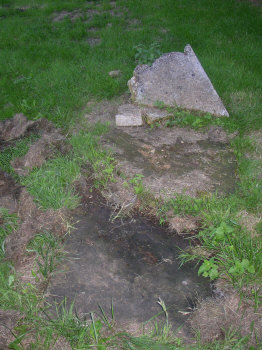 